KREPŠINIS 3x3VAIKŲ GRUPĖA POGRUPIS1-2 vietas užėmusios komandos žaidžia finale.3-4 vietas užėmusios komandos žaidžia dėl III vietos.ATKRINTAMOSIOS VARŽYBOSKomandos pavadinimas1.2.3.4.TaškaiVietaKUPIŠKĖNAI
(Kupiškis)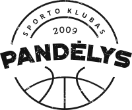 BE PAVADINIMO 
(Biržai)KREPŠINIO GALIA
(Pandėlys)UFONAUTAI
(Rokiškis)NugalėtojasA1 A2III vietaA3 A4 